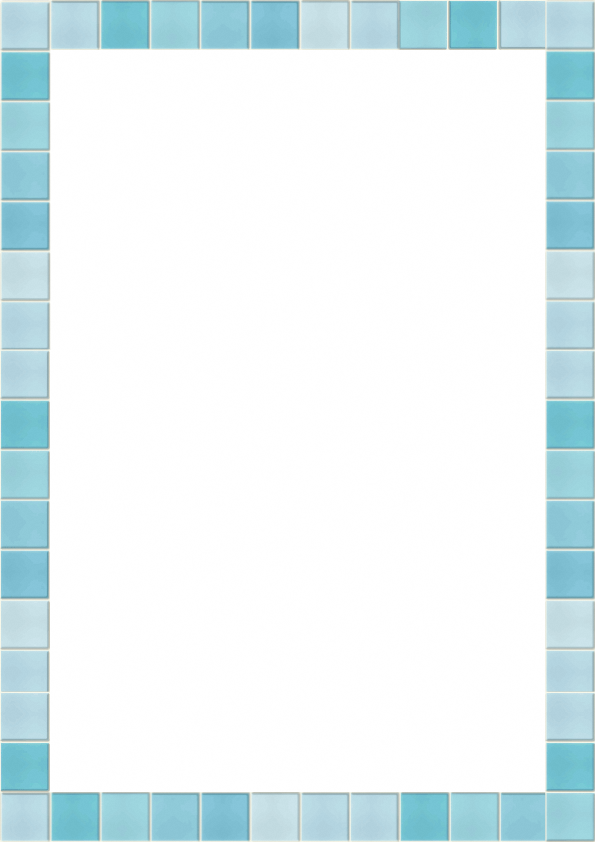 海洋都市横須賀海洋プラスチックごみ対策アクション宣言　賛同申込書私たちは、「海洋都市横須賀　海洋プラスチックごみ対策アクション宣言」に賛同します。※今後、市から海洋プラスチックごみ関係の取り組みについて情報提供させていただきます。※これまで実施した取り組みや、今後実施予定の取り組みについて、ぜひ情報をお寄せください。市ホームページでご紹介させていただきたいと思います。海洋プラスチックごみ問題に対する取り組みについて１．海洋プラスチックごみ問題に対する活動実績について、横須賀市内または市外で行っている取り組みをご記入ください。２．海洋プラスチックごみ問題に対する活動予定について、今後横須賀市内にて予定している取り組みをご記入ください。フリガナ団体名フリガナ代表者名所在地〒〒〒担当者名所属・役職電話FAXメール事業内容HPのURL事務担当　横須賀市環境部環境政策課　電話　  046（822）8419　　　　　　　　　　　　　　　　　　メール　lege-le@city.yokosuka.kanagawa.jp〈横須賀市内における取り組み〉〈横須賀市外における取り組み〉